Название тура: «Хлебное место» 20-21 августа 2021 г.Предполагаемая целевая аудитория: жители Октябрьского городского округа, Пермского края и соседних регионов:Башкирия, Удмуртия, Свердловская область.Продолжительность тура: 1дн.Населенные пункты, через которые проходит маршрут: Пермь-поселок ОктябрьскийКарта маршрута: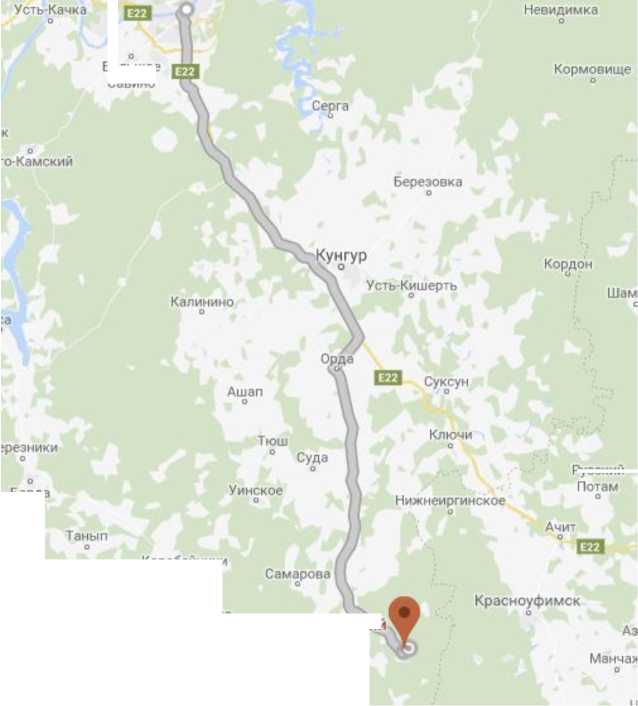 Прибытие в поселок Октябрьский.Экскурсия в Октябрьский районный музей. Зал хлеба.Экскурсия в интерактивную комнату «Мастерская сказок».Обзорная экскурсия с посещением основных достопримечательностей поселка.XIII краевой праздник «Играй, гармонь! Звени, частушка!» (20.08.2021 г.). Гармонисты, баянисты, творческие коллективы «померяются силами» в мастерстве исполнения народных песен и продемонстрируют виртуозное владение музыкальными инструментами.Межрегиональный праздник Хлебный Спас. (21.08.2021 г.) Интерактивные площадки: «Музей под открытым небом», «Сельские подворья», «Улица мастеров»; выставка «100 хлебов», квест-игра «Хлебная бродилка», фольклорная программа, свободное время.ВозвращениеПеречень услуг, входящих в стоимость тура:питание,экскурсионное обслуживаниеУправление культуры, спорта и молодежной политики администрации Октябрьского городского округа. Сайт: http://oktyabrskiy.permarea.ru/ телефон: 834(266)21641